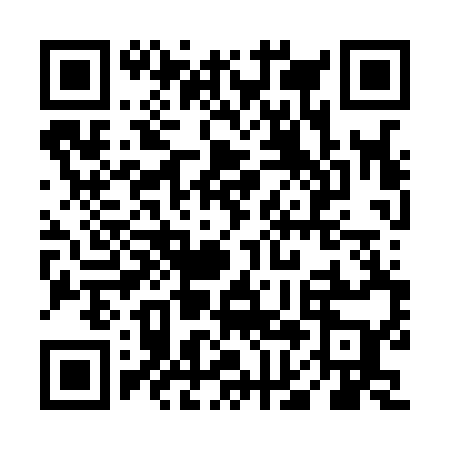 Ramadan times for Glen Almond, Quebec, CanadaMon 11 Mar 2024 - Wed 10 Apr 2024High Latitude Method: Angle Based RulePrayer Calculation Method: Islamic Society of North AmericaAsar Calculation Method: HanafiPrayer times provided by https://www.salahtimes.comDateDayFajrSuhurSunriseDhuhrAsrIftarMaghribIsha11Mon6:006:007:211:125:147:037:038:2512Tue5:585:587:191:115:157:057:058:2613Wed5:565:567:171:115:167:067:068:2814Thu5:545:547:151:115:177:077:078:2915Fri5:525:527:141:115:187:097:098:3016Sat5:505:507:121:105:197:107:108:3217Sun5:485:487:101:105:207:117:118:3318Mon5:465:467:081:105:217:137:138:3519Tue5:445:447:061:095:227:147:148:3620Wed5:425:427:041:095:237:157:158:3821Thu5:405:407:021:095:247:177:178:3922Fri5:385:387:001:095:257:187:188:4023Sat5:365:366:581:085:267:197:198:4224Sun5:345:346:561:085:277:217:218:4325Mon5:315:316:541:085:287:227:228:4526Tue5:295:296:521:075:297:237:238:4627Wed5:275:276:511:075:307:247:248:4828Thu5:255:256:491:075:317:267:268:4929Fri5:235:236:471:065:327:277:278:5130Sat5:215:216:451:065:337:287:288:5231Sun5:195:196:431:065:347:307:308:541Mon5:175:176:411:065:357:317:318:562Tue5:145:146:391:055:367:327:328:573Wed5:125:126:371:055:377:347:348:594Thu5:105:106:351:055:387:357:359:005Fri5:085:086:331:045:397:367:369:026Sat5:065:066:321:045:397:377:379:037Sun5:045:046:301:045:407:397:399:058Mon5:025:026:281:045:417:407:409:079Tue4:594:596:261:035:427:417:419:0810Wed4:574:576:241:035:437:437:439:10